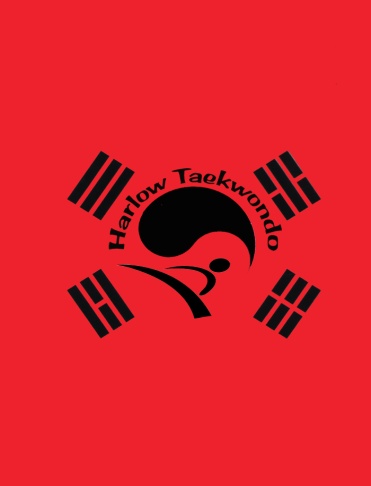 Blue Belt Terminology.When was Tae Kwon Do International inaugurated?	- 13th Nov 1993Give a brief history of the TAGB      (your own research)StancesX stance			- Kyocha SogiClosed stance			- Moa SogiClosed ready stance B		- Moa Junbi Sogi BRear foot stance		- Dwit Bal SogiLow stance			- Nachua SogiDefensive TechniquesPalm upwards block				-Sonbadak Ollyo MakgiTwin  straight forearm checking block		-Sang Sun Palmok Momchau MakgiU shaped block					-Mondungi MakgiOuter forearm inward block 			-Bakat Palmok Anaero Makgi                                                        Palm waist block 				-Sonbadak Hori MakgiX fist rising block				- Kyocha Joomuk Chookyo MakgiReverse knifehand outward block          		 -Sonkal Dung Bakaero MakgiAttacking TechniquesTwin vertical Punch		- Sang Dwijibo JurujiBack fist side strike		-Dung Joomuk Yop TaerigiTurning punch			-Dollyo JurigiReverse knifehand strike	- Sonkal Dung TaerigiArc hand strike			-Bandal Son TaerigiUpper elbow strike		-Wi Palkup TaerigiParts of the BodyArc Hand			- Bandal SonFingertip			-SonkutBack of forearm			-Dung PalmokJoon Gun is named after An Joon Gun who assassinated the first Governor  General of Korea, Hiro Bumi Ito. The 32 moves represent  Mr An`s age when executed in Luis hung prison in 1910.Blue Belt signifies the heaven, towards which the plant matures into a towering tree.